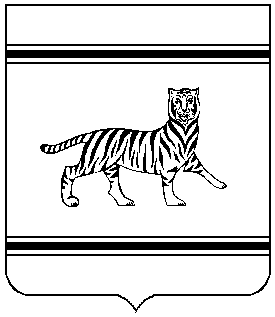 Муниципальное образование «Полевское сельское поселение»Октябрьского муниципального районаЕврейской автономной областиАДМИНИСТРАЦИЯ  СЕЛЬСКОГО ПОСЕЛЕНИЯПОСТАНОВЛЕНИЕ17.12.2019                 							                     № 60с. ПолевоеОб утверждении муниципальной программы «Использование и охрана земель на территории муниципального образования «Полевское сельское поселение» Октябрьского муниципального района Еврейской автономной области  на 2019-2021 годы»В соответствии со ст.ст. 11, 13 Земельного кодекса Российской Федерации, Федеральным законом от 06.10.2003 N 131-ФЗ «Об общих принципах местного самоуправления в Российской Федерации», Уставом муниципального образования «Полевское сельское поселение» Октябрьского муниципального района Еврейской автономной области, администрация сельского поселения ПОСТАНОВЛЯЕТ:1. Утвердить прилагаемую муниципальную программу   «Использование  и  охрана  земель  на территории муниципального образования «Полевское сельское поселение» Октябрьского муниципального района Еврейской автономной области на 2019-2021 годы».2.      Контроль за исполнением настоящего постановления оставляю за собой. 3.  Опубликовать настоящее постановление в средствах массовой информации.4.    Настоящее постановление вступает в силу после дня его официального опубликования. Глава администрациисельского поселения							        А.П. Пермин  УТВЕРЖДЕНАпостановлением администрации сельского поселенияот 17.12.2019  №  59МУНИЦИПАЛЬНАЯ ПРОГРАММА «Использование и охрана земель на территории муниципального образования «Полевское сельское поселение» Октябрьского муниципального района Еврейской автономной области на 2019-2021 годы»1. Содержание программы и обоснование необходимости её решения программными методамиЗемля - важнейшая часть общей биосферы, использование её связано со всеми другими природными объектами: водами, лесами, животным и растительным миром, полезными ископаемыми и иными ценностями недр земли. Без использования и охраны земли практически невозможно использование других природных ресурсов. При этом бесхозяйственность по отношению к  земле немедленно наносит или в недалеком будущем будет наносить вред окружающей среде, приводить не только к разрушению поверхностного слоя земли - почвы, ее химическому и радиоактивному загрязнению, но и сопровождаться экологическим ухудшением всего природного комплекса.Программа «Использование и охрана земель на территории муниципального образования «Полевское сельское поселение» Октябрьского муниципального района Еврейской автономной области на 2019-2021 годы» (далее Программа) направлена на создание благоприятных условий использования и охраны земель, обеспечивающих реализацию государственной политики эффективного и рационального использования и управления земельными ресурсами в интересах укрепления экономики.Использование значительных объемов земельного фонда в различных целях накладывает определенные обязательства по сохранению природной целостности всех звеньев экосистемы окружающей среды.В природе все взаимосвязано. Поэтому нарушение правильного функционирования одного из звеньев, будь то лес, животный мир, земля, ведет к дисбалансу и нарушению целостности экосистемы.Нерациональное использование земли, потребительское и бесхозяйственное отношение к ней приводит к нарушению выполняемых ею функций, снижению природных свойств.Охрана земли только тогда может быть эффективной, когда обеспечивается рациональное землепользование.Проблемы устойчивого социально-экономического развития муниципального образования «Полевское сельское поселение» Октябрьского муниципального образования Еврейской автономной области  и экологически безопасной жизнедеятельности его жителей на современном этапе  тесно связаны с решением вопросов охраны и использования земель. На территории района имеются земельные участки с различными видами разрешенного использования.Наиболее ценными являются земли сельскохозяйственного назначения, относящиеся к сельскохозяйственным угодьям.Экологическое состояние земель в среднем хорошее, но стихийные несанкционированные свалки, оказывают отрицательное влияние на окружающую среду, и усугубляют экологическую обстановку.Основными принципами муниципальной политики в сфере использования и охраны земель на территории сельского поселения являются: законность и открытость деятельности администрации муниципального района, подотчетность и подконтрольность, эффективность.2. Основные цели и задачи ПрограммыЦелями  муниципальной программы  являются  предотвращение  и  ликвидация  загрязнения,  истощения, деградации,  порчи,  уничтожения  земель  и  почв  и  иного  негативного  воздействия  на  земли  и почвы, а также обеспечение рационального использования земель, в том числе для восстановления плодородия почв на землях сельскохозяйственного назначения и улучшения земель. Для достижения поставленных целей предполагается решение следующих задач:- использование земель способами, обеспечивающими сохранение экологических систем, способности земли быть средством, основой осуществления хозяйственной и иных видов деятельности;- обеспечение улучшения и восстановления земель, подвергшихся деградации, загрязнению, захламлению, нарушению, другим негативным (вредным) воздействиям хозяйственной деятельности; - систематическое проведение инвентаризация земель, выявление неиспользуемых и нерационально используемых земель в целях передачи их в аренду (собственность);- сохранения качества земель (почв) и улучшение экологической обстановки.3. Ресурсное обеспечение ПрограммыФинансирование мероприятий Программы не предусмотрено.4. Механизм реализации Программы.Реализация Программы осуществляется в соответствии с нормативно-правовым актом, регламентирующим механизм реализации данной программы на территории муниципального образования «Полевское сельское поселение» Октябрьского муниципального района Еврейской автономной области.Исполнители программы осуществляют:- нормативно-правовое и методическое обеспечение реализации Программы;- подготовку предложений по объемам и условиям предоставления средств бюджета для реализации Программы;- организацию информационной и разъяснительной работы, направленной на освещение целей и задач Программы;- с целью охраны земель проводят инвентаризацию земель района.5. Ожидаемые результаты ПрограммыВ результате  реализации данной программы ожидается:- более эффективное использование и охрана земель.- упорядочение землепользования; - вовлечение в оборот новых земельных участков; -повышение инвестиционной привлекательности района, соответственно рост экономики;6. Перечень основных мероприятий Программы7.Механизм реализации муниципальной программыТекущее управление муниципальной программой осуществляет – администрация сельского поселения.Администрация сельского поселения в процессе реализации муниципальной программы: - организует реализацию муниципальной программы; - принимает решение о внесении в установленном порядке изменений в муниципальную программу;  - готовит годовой отчет о ходе реализации муниципальной программы; - организует информационную и разъяснительную работу, направленную на освещение целей и задач муниципальной программы;Текущий контроль, анализ выполнения и оценку эффективности реализации муниципальной программы в соответствии с установленным порядком осуществляет администрация муниципального образования  «Полевское сельское поселение» Октябрьского муниципального района Еврейской автономной области.Наименование программы «Использование и охрана земель на территории муниципального образования «Полевское сельское поселение» Октябрьского муниципального района Еврейской автономной области на 2019-2021 годы» Основания для разработки программы Земельный кодекс Российской федерации от 25 октября 2001 года № 136-ФЗ,  Федеральный закон от 6 октября 2003 года № 131-ФЗ «Об общих принципах организации местного самоуправления в Российской Федерации»Заказчик программы Администрация сельского поселения Основной разработчик программы Администрация сельского поселенияЦель муниципальной программы Предотвращение  и  ликвидация  загрязнения,  истощения, деградации,  порчи,  уничтожения  земель  и  почв  и  иного  негативного  воздействия  на  земли  и почвы, а также обеспечение рационального использования земель, Задачи муниципальной программы Систематическое проведение инвентаризации земель, выявление нерационально используемых земель, сохранение качества земель (почв) и улучшение экологической обстановки; Обеспечение организации рационального использования и охраны земель на территории муниципального района.Сроки реализации муниципальной программы 2019-2021Объемы и источники финансирования Финансирования не требуетОжидаемый результат реализации программы Упорядочение землепользования; вовлечение в оборот новых земельных участков; эффективное использование и охрана земель; восстановление нарушенных земель; увеличение неналоговых доходов.п/п Мероприятия по реализации Программы Источники финансирования Срок исполнения Ответственные за выполнение мероприятия Программы 1 Разъяснение гражданам земельного законодательства не предусмотрены постоянно Администрация сельского поселения2 Выявление пустующих и нерационально используемых земель и своевременное вовлечение их в хозяйственный оборот не предусмотрены постоянно Администрация сельского поселения3 Выявление фактов самовольного занятия земельных участков не предусмотрены постоянно Администрация сельского поселения4 Выявление фактов использования земельных участков, приводящих к значительному ухудшению экологической обстановки не предусмотрены постоянно Администрация сельского поселения5 Включение в договоры аренды пункта о регулярном проведении агрохимического анализа земельных участков не предусмотрены постоянно Администрация сельского поселения6 Контроль за использованием земель сельскохозяйственного назначения по целевому назначению не предусмотрены постоянно Администрация сельского поселения